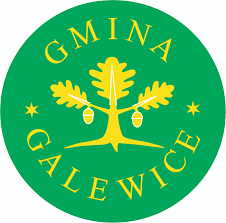 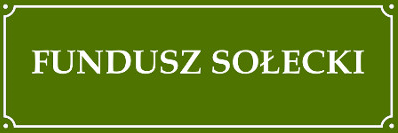 Galewice, 27.05.2022 r.RIiRG.3050-18.1.22ZAPYTANIE OFERTOWEI. Zamawiający:  Gmina Galewice, ul. Wieluńska 5 98-405 Galewice.II. Opis przedmiotu zamówienia:Zakup altany drewnianej wraz z wyposażeniem dla Sołectwa Kaźmirów.Zakres przedmiotu zamówienia obejmuje zakup wraz z dostawą i montażem altany drewnianej z podłogą z zabudowanymi bokami oraz z wyposażeniem (4 ławki bez oparcia i 2 stoły). Altana powinna być zaimpregnowana dwukrotnie w kolorze brąz / np. złoty dąb/ o wymiarach 4x6 m, słupy nośne o grubości min. 13 x 13cm, ściany muszą posiadać barierki, wejście z jednej strony, pełne deskowanie dachu pokryte gontem bitumicznym w kolorze brązowym. Dodatkowo altana powinna posiadać ryflowane słupy i półokrągłe podpory wspierające dach.  Przykładowe zdjęcie altany – zał. Nr 2.Zamawiający wymaga udzielenia minimum 24 miesięcy gwarancji na przedmiot zamówienia.Zadanie realizowane w ramach zadania pn. Zagospodarowanie placu wiejskiego w miejscowości Kaźmirów.III. Termin realizacji zamówienia.Termin realizacji zamówienia –  od podpisania umowy do dnia 30 września 2022r.IV. Opis warunków płatności.Termin płatności faktury: min. 14 dni.Podstawą do wystawienia faktury i końcowego rozliczenia stanowi faktycznie zrealizowane zamówienie i protokół dostawy przedmiotu umowy.V.  Kryterium oceny ofert.1. Jedynym kryterium oceny ofert jest najniższa cena brutto za całość zamówienia.  VI. Sposób przygotowania i złożenia oferty:Ofertę należy sporządzić wypełniając formularz ofertowy (zał. Nr 1).W formularzu ofertowym należy podać  cenę brutto dla całego zadania.Ofertę można złożyć osobiście w sekretariacie pok. 208, lub przesłać za pośrednictwem poczty, kuriera na adres Gmina Galewice, ul. Wieluńska 5, 98-405 Galewice lub faksem (62/7838625) lub drogą elektroniczną na adres sekretariat@galewice.pl. W przypadku składania oferty pocztą należy opisać kopertę „Oferta cenowa na zakup altany drewnianej wraz z wyposażeniem dla Sołectwa Kaźmirów.W przypadku składania oferty drogą elektroniczną wymagany jest skan wypełnionej i podpisanej oferty.Dokumenty składane w formie kserokopii muszą być potwierdzone za zgodność z oryginałem przez Wykonawcę.Wszystkie koszty związane z przygotowaniem oferty ponosi składający ofertę. Ofertę należy sporządzić w języku polskim pod rygorem nieważności.Wymaga się, aby wszelkie poprawki były dokonane w sposób czytelny oraz opatrzone podpisem osoby podpisującej ofertę.Oferty złożone po terminie nie będą rozpatrywane.Termin składania ofert: do dnia 03.06.2022 r. do godz. 1300Do oferty należy dołączyć:wypełniony i podpisany formularz ofertowy (zał. Nr 1)wizualizacja i opis techniczny przedmiotu zamówienia.VII. Osobą wyznaczoną do bezpośredniego kontaktowania się z Wykonawcami jest Katarzyna Owczarek- tel. 62 78 38 626.………………………………………Załączniki: 1. Formularz ofertowy – zał. Nr 12. Zdjęcie altany – zał. Nr 2.Zapytanie ofertowe służy rozeznaniu rynku i nie zobowiązuje Zamawiającego do złożenia zamówienia.